A Hankook Tire tehergépkocsikra és autóbuszokra tervezett abroncsokkal bővíti a Laufenn márkátAz abroncsgyártó Hankook Laufenn márkajelzéssel új termékcsoportot dob piacra Európában. A Laufenn tehergépkocsikra és autóbuszokra tervezett abroncsai főként az európai piac második rétegére fókuszálnak, olyan vásárlókra, akiknek fontos a megbízhatóság és a minőség, amelyet egy elismert, prémium abroncsgyártóval kapcsolatban álló márka biztosíthat.  A Laufenn áru- és személyszállításra, valamint építőipari járművekre tervezett abroncsait kilenc mintázattal, összesen 31 keresett cikkel forgalmazzák majd. A termékkínálat már induláskor is a piaci igények 85%-át lefedi, az abroncsok többségén megtalálható a 3PMSF jelölés. Neu-Isenburg, Németország / Rácalmás, Magyarország, 2020. július 27. – A prémium abroncsgyártó Hankook a Laufenn márka égisze alatt új, tehergépkocsikra és autóbuszokra tervezett abroncsokat dob piacra Európában. A Laufenn 2015 óta a Hankook másodlagos márkájaként komoly hírnévre tette szert a személyautó-abroncsok terén, köszönhetően vonzó ár-teljesítmény arányának. Stratégiai szempontból a márka tehergépkocsi- és autóbusz-abroncsait főleg a kisebb flottapartnerek és a költségtudatos üzemeltetők számára ajánlják, akik megbízható, ugyanakkor megfizethető minőséget keresnek. Az új termékcsalád feladata a Laufenn márka további erősítése, valamint a Hankook márkával együttesen a közös eredmények növelése. „A Laufenn új tehergépkocsi- és autóbusz-abroncsai értékes részét képezik a Hankook Tire teljes termékpalettájának” – nyilatkozta Sang Hoon Lee, a Hankook Tire Europe elnöke. „Ezzel is tovább erősítjük a vásárlóinkban a teljes körű portfolióval bíró, prémium abroncsgyár imidzsét.” Guy Heywood, a Hankook Tire Europe tehergépkocsi és autóbusz (TBR) részlegének marketing- és stratégiai igazgatója a következőket tette hozzá: „Számunkra ez egy kivételes lehetőség. A kereskedelmi használatra szánt tehergépkocsi- és autóbusz-abroncsmárkánkkal a Hankook TBR kínálatát is fejlesztjük, így az prémium márkaként a kapcsolódó technológiai innovációkkal, teljes körű szolgáltatásokat tud nyújtani.”A Laufenn tehergépkocsi- és autóbusz-abroncs választéka kezdetben elsősorban a regionális teherforgalom, az utolsó mérföldes szállítás, a tömegközlekedés és az építőipari járművek részére kínál termékeket. Minden mintázat utánvágható és újrafutózható, a futófelület eredeti, mély mintázata pedig remek futásteljesítményt biztosít. Az elismert szövetváz-technológiát és a futófelület anyagösszetételének szakértelmét figyelembe véve kilenc különböző futófelület érhető majd el a termékek indulásakor, amely a 31 cikkel együtt lefedi a piaci igények jelentős részét. Az abroncsok 80%-án megtalálható a 3 hegycsúcs + hópihe (3PMSF) jelzés, amely a téli időjárási körülmények között is biztonságos vezetés garanciáját szimbolizálja. A Laufenn abroncsainak futófelületei közül öt mintázatot a regionális szállítmányozás, hármat pedig az építkezési és logisztikai járművek igényeire szabtak, míg egy mintázatot a helyi és helyközi tömegközlekedés szükségleteihez terveztek.A regionális szállításra tervezett futófelületű abroncsok használhatóak kis- és nagyteherautókon, illetve autóbuszokon is. A kormányzott pozícióra tervezett Laufenn abroncsok – LF 21 a regionális és nagy távolságú, az LF22 pedig a regionális szállítmányozáshoz – számos járművön remekül használhatóak a többi között kiváló kopásállóságuknak köszönhetően. A Laufenn LZ22 meghajtott tengelyre szerelhető abroncsának kemény futófelülete hosszú élettartamot és egyenletes kopást biztosít a regionális szállítmányozáshoz. A Laufenn LF90 és LF91 szintén a regionális szállítmányozás igényeinek megfelelő, több méretben is kapható abroncs pótkocsi pozíciókra.A Laufenn közúton és terepen is alkalmazható tehergépkocsi abroncs választéka lefedi azon ügyfelek igényeit is, akik flottájukkal gyakran szolgálnak ki építkezéseket. A Laufenn LR01 és LR02 abroncsai ennek megfelelően nehéz körülmények között is helytállnak a talaj egyenetlensége okozta megerőltetés ellenére is. A Laufenn LR53 kiemelkedő kopás- és  vágásállósága miatt megbízható választás a meghajtott tengelyek kerekeire, így mind a közút, mind a terep kihívásaival szemben remekül helyt áll. A városi utakra a Laufenn egy széleskörűen  használható, bármelyik tengelyre felszerelhető abroncsot kínál, amely kifejezetten a városi buszközlekedés igényeit tartja szem előtt. Az LF60 kiemelkedő nedves tapadást és alacsony gördülési zajt kínál a városi tömegközlekedés járművei számára. A Laufenn új tehergépkocsi- és autóbuszabroncs-kínálata 2020 júliusától elérhető a kiválasztott országokban, köztük Magyarországon. Az indulási portfolió ennek megfelelően tükrözni fogja az adott ország piaci igényeit, és hol egy szélesebb értékesítési stratégia része lesz, hol exkluzív forgalmazási jog vonatkozik majd rá. ###A Laufenn tehergépjármű- és buszabroncs kínálata###A Laufenn abroncsokrólAz európai piacra 2015-ben frissen bevezetett gumiabroncsmárka, a Laufenn az egyszerűség, a megbízható teljesítmény, illetve a kellemes vezetési élmény biztosításának szem előtt tartásával született. A Laufenn az abroncs alapvető, lényeges funkcióira helyezi a hangsúlyt, hogy ügyfeleinek praktikus termékek átfogó kínálatát biztosíthassa a különféle életstílusoknak és szükségleteknek megfelelően. A márka termékválasztékában személygépkocsikhoz, egyterűekhez és kisteherautókhoz gyártott, nagy teljesítményű nyári és téli radiál gumiabroncsok szerepelnek. A Laufenn a Hankook új márkájaként a kutatás-fejlesztéstől a gyártásig megbízható minőséget és kiváló szolgáltatásokat nyújt, elkötelezett ügyfélszolgálattal és széleskörű szavatossággal, ami egy ilyen nagy konszerntől elvárható. 2020-ban a Laufenn márka busz- és tehergépjármű-abroncsok széles választékával bővül, ami a vonzó ár-teljesítmény arány mellett minden alapvető piaci igényt  kielégít.FutófelületMéretTerhelési indexJelzés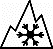 Sár + hóElérhetőségLF21205/75R17.5124/122MD/B/1W 70dBLF21215/75R17.5126/124MD/B/1W 70dBLF21235/75R17.5132/130MC/B/1W 70dBLF21245/70R17.5136/134MC/B/1W 70dBLF21245/70R19.5143/141J / 136/134MC/C/1W 69dB-LF21265/70R19.5143/141J / 140/138MC/C/1W 69dB--LF22295/80R22.5152/148MD/B/1W 71dBLF22315/70R22.5154/150LC/B/1W 71dBLF22315/80R22.5156/150LC/B/1W 71dBLF22385/65R22.5160K/158LC/B/1W 71dBLZ22205/75R17.5124/122ME/B/1W 73dBLZ22215/75R17.5126/124ME/B/1W 73dBLZ22235/75R17.5132/130MD/B/1W 73dBLZ22245/70R17.5136/134MD/B/1W 73dBLZ22245/70R19.5143/141J / 136/134MD/B/1W 70dB-LZ22265/70R19.5143/141J / 140/138MD/B/1W 70dB-LZ22295/80R22.5152/148ME/B/1W 73dBLZ22315/70R22.5154/150LE/B/1W 73dBLZ22315/80R22.5154/150ME/B/1W 73dBLF90215/75R17.5135/133JD/B/1W 70dB-LF90235/75R17.5143/141JC/B/1W 70dB-LF90245/70R17.5143/141J / 146/146FC/B/1W 70dB-
LF91385/55R22.5160K/158LB/C/1W 70dB
LF91385/65R22.5160K/158LC/C/1W 70dB
LF91425/65R22.5165KC/C/1W 70dBLR0113R22.5154/150K	/ 156/150GD/C/1W 71dBLR01315/80R22.5156/150KD/C/1W 71dBLR02385/65R22.5158L/160JD/C/2W 72dBLR5313R22.5156/150KD/C/1W 72dBLR53315/80R22.5156/150KD/C/1W 72dBLF60275/70R22.5150/148J / 152/148FD/C/1W 71dBKapcsolat:Hankook Tire Magyarország Kft. | Kommunikációs Osztály | 2459 Rácalmás, Hankook tér 1.Kapcsolat:Hankook Tire Magyarország Kft. | Kommunikációs Osztály | 2459 Rácalmás, Hankook tér 1.Kapcsolat:Hankook Tire Magyarország Kft. | Kommunikációs Osztály | 2459 Rácalmás, Hankook tér 1.Kapcsolat:Hankook Tire Magyarország Kft. | Kommunikációs Osztály | 2459 Rácalmás, Hankook tér 1.Roy Katalinkommunikációs vezetőroykatalin@hankooktech.comPacsirszky Attilakommunikációs szakértőpacsirszky@hankooktech.com+36-25/556091Tóth Alexandrakommunikációs szakértőalexandra.toth@hankooktech.com+36-25/556096Vercz Vivienkommunikációs munkatársvercz.vivien@hankooktech.com+36-25/556009